03.05.2016 16:42 UhrKEGELN SENIORENPOKALBad Neustadt räumt ab Siege für die Seniorinnen und Senioren A 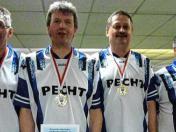 Bei den Senioren A siegte Bad Neustadt mit (von links) Andreas Pfister, Edgar Schneider (MF), Wolfgang Schneider und Uli Hümpfner.                   Foto: Werner Vorndran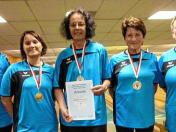 Erfolgreiches Seniorinnen-Quintett des KV Bad Neustadt (von links): Gerda Volkmuth, Sonja Englert, Petra Klose, Anni Müller und Marga Thain.  Foto: Werner VorndranBeim Kegeln um den Seniorenpokal auf unterfränkischer Ebene errang der KV Bad Neustadt in Kitzingen bei zwei der drei Wettbewerbe den Sieg. Bei den Seniorinnen A kam Bad Neustadt im Alleingang – im wahrsten Sinne des Wortes – auf Platz eins, es gab keinen Gegner.Sehr spannend verlief das Turnier bei den Senioren A zwischen dem KV Bad Neustadt und KV Haßberge/Steigerwald. Zur Halbzeit führte Bad Neustadt mit 53 Kegel, doch das Schlusspaar der Haßberger startete eine Aufholjagd. Erst mit den letzten Würfen setzte sich Bad Neustadt durch, am Ende waren es neun Kegel Vorsprung. Souveräner Sieger bei den Senioren B wurde der KV Karlstadt, bei dem alle vier Sportler mehr als 500 Kegel erzielten.In der Zwischenrunde muss Bad Neustadt (Senioren A) daheim gegen den Sieger aus der Oberfranken SKC 67 Eggolsheim ran. Bei den Seniorinnen muß Bad Neustadt auswärts gegen die KV Erlangen. Bei den Senioren B trifft KV Karlstadt auf den Besten aus Mittelfranken.ErgebnisseSeniorinnen: 1. KV Bad Neustadt 1888 (Anni Müller 475, Petra Klose 257/beide Unter Uns Bad Neustadt, Sonja Englert 460/DJK Wülfershausen, Gerda Volkmuth 485/Kegelfreunde Niederlauer, Marga Thain 211/TSV Maßbach).Senioren A: 1. KV Bad Neustadt 2009 (Andreas Pfister 489/TSV Hollstadt, Edgar Schneider 534, Wolfgang Schneider 477/beide TSV Maßbach, Uli Hümpfner 509/SV Herschfeld); 2. KV Haßberge/Steigerwald 2000.Senioren B: 1. KV Karlstadt 2087; 2. KV Bad Neustadt 1949 (Heinrich Gans 511/TSV Hollstadt, Hermann Dekant 469/TV Poppenlauer, Klaus Dünisch 497/SV Herschfeld, Josef Weigand 472/TSV Großbardorf); 3. KV Würzburg 1888.